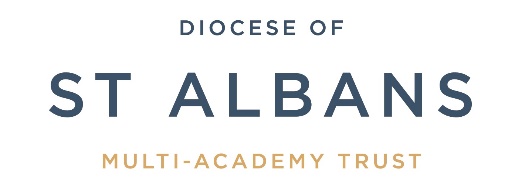 Application for Employment  (Teacher)The Diocese of St Albans Multi-Academy Trust is committed to safeguarding and promoting the welfare of children and/or vulnerable adults and expects all staff and volunteers to share this commitment.Monitoring Equality and Diversity in EmploymentThis section of the application form will be detached from your application form and will be used solely for monitoring purposes and for verification of identity; we will not make this information available to those involved in the selection process for the job you are applying for.The Diocese of St Albans Multi-Academy Trust recognises and actively promotes the benefits of a diverse workforce and is committed to treating all employees with dignity and respect regardless of race, gender, disability, age, sexual orientation, religion or belief. Please answer the questions below. In order for your application to be considered completion of Section A is required. Completion of Section B is at your discretion.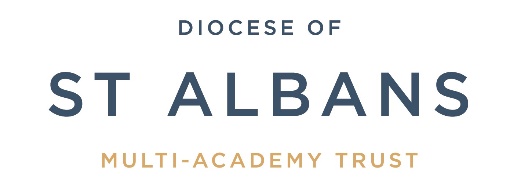 CRIMINAL CONVICTIONS OR CAUTIONSDo you have any criminal convictions, cautions or warnings?  	Yes 	No   (Please circle one option)If you have circled “No” please state “None” in the box below and sign to confirm.Please see information below and attached further guidance before answering this question.A check as to the existence and content of any relevant criminal record will be requested from the Disclosure and Barring Service after a person has been selected for appointment. Refusal to agree to a check being made could disqualify you from being considered for the appointment.Under the Rehabilitation of Offenders Act 1974, you have the right not to disclose details of ‘spent’ convictions.  However, for certain jobs, employers are allowed to ask about these offences.  The Rehabilitation of Offenders Act 1974 (Exception Amendment) Order 1986 sets out details of all jobs to which this applies and the job you have applied for is included in the list. The amendments to the Exceptions Order 1975 (2013) provide that certain spent convictions and cautions are 'protected' and are not subject to disclosure to employers, and cannot be taken into account. Guidance and criteria on the filtering of these cautions and convictions can be found in the attached guidance.If you have declared any information that we believe to have a bearing on the requirements of the post, we may discuss the matter with you at the interview.  If we do not raise this record with you it is because we have taken the view that it should not be taken into account in deciding your suitability for the post at this stage.At recommendation stage we will process a DBS Form prior to formal offer.  If the DBS Form is returned with a trace disclosure the following will occur:A check to see if the information received from the DBS has been declared.A risk assessment will be undertaken to assess your suitability for the position.  Please note you may be contacted to discuss your convictions at this stage.Only relevant convictions and other information will be taken into account so disclosure will not automatically result in a bar to obtaining this position.Failure to declare a conviction that is later confirmed through the DBS procedure may result in your application not being pursued.FILTERING OF CAUTIONS AND CONVICTIONSThis document provides guidance on the convictions which do not need to be declared on your application form.  Please read carefully before answering this question.  Further information is available from: www.gov.uk/government/organisations/disclosure-and-barring-serviceThe filtering rules (which remove certain old and minor convictions and cautions, reprimands and warnings from a DBS Certificate) were developed by the Home Office and the Ministry of Justice and introduced with new legislation:The legislation is:Police  Act  1997  (Criminal  Record  Certificates:  Relevant  Matters)  (Amendment) (England and Wales) Order 2013Rehabilitation of Offenders Act 1974 (Exceptions) Order 1975 (Amendment) (England and Wales) Order 2013.The Filtering Rules.For those 18 or over at the time of the offence:An adult conviction will be removed from a DBS Certificate if,11 years have elapsed since the date of conviction;  and it is the person’s only offence,  andit did not result in a custodial sentence.Even then, it will only be removed if it does not appear on the range of offences which will never be removed from a certificate, which include serious sexual and violent offences (see Exceptions to the Rules). If a person has more than one offence, then details of all their convictions will always be included.An adult caution will be removed after six years have elapsed since the date of the caution– and if it does not appear on the list of offences relevant to safeguarding.For those under 18 at the time of the offence:For convictions, the same rules apply as for adult convictions, except that the elapsed time period is five and a half years.For cautions, the same rules apply as for adult cautions, except that the elapsed time period is two years.Exceptions to the RulesSome offences will never be removed from a DBS Certificate. These include the most serious sexual and violent offences. You can view this specified list of offences at: www.gov.uk/government/publications/dbs-list-of-offences-that-will-never-be- filtered-from-a-criminal-record-checkSECTION AJob DetailsJob DetailsJob applied for:Job applied for:Location:Location:SECTION BPersonal InformationPersonal InformationPersonal InformationSurname:Surname:First Name:First Name:Preferred First Name:Preferred First Name:What title do you use?(For e.g. Mr/Mrs/Miss/Ms/Dr):What title do you use?(For e.g. Mr/Mrs/Miss/Ms/Dr):Address (including post code):Address (including post code):How may we contact you quickly:How may we contact you quickly:Daytime EveningTelephone Number:Telephone Number:Mobile Number:Mobile Number:Email Address: This address may be used to contact you during the recruitment process.Email Address: This address may be used to contact you during the recruitment process.Are you recognised as a qualified teacher by the DFE?Yes  No Yes  No Date Qualified Teacher Status (QTS) Awarded:Date Qualified Teacher Status (QTS) Awarded:Date Qualified Teacher Status (QTS) Awarded:Date Qualified Teacher Status (QTS) Awarded:        /           /day/month/year        /           /day/month/year        /           /day/month/yearIf you have obtained your QTS after 1999 have you successfully passed your induction year?Yes  No Yes  No If no, please state reason:If no, please state reason:If no, please state reason:If no, please state reason:If you have obtained your QTS after 1999 have you successfully passed your skills tests?  Yes  No Yes  No If no, please state reason:If no, please state reason:If no, please state reason:If no, please state reason:Are you registered with the Teaching Agency or IFL?  If registered with the IFL do you have QTLS? – Please specify.Yes  No Yes  No If no, please state reason:If no, please state reason:If no, please state reason:If no, please state reason:DFE Number:/SECTION CCurrent or most recent Employment/Voluntary WorkCurrent or most recent Employment/Voluntary WorkCurrent or most recent Employment/Voluntary WorkCurrent or most recent Employment/Voluntary WorkCurrent or most recent Employment/Voluntary WorkCurrent or most recent Employment/Voluntary WorkName and address of school/ organisation:Name and address of school/ organisation:Name and address of school/ organisation:Job held:Job held:Current Salary/Pay Rate:Current Salary/Pay Rate:Date of appointment:Date of appointment:Length of notice:Length of notice:Brief summary of duties and responsibilities:
Brief summary of duties and responsibilities:
Brief summary of duties and responsibilities:
Brief summary of duties and responsibilities:
Brief summary of duties and responsibilities:
Brief summary of duties and responsibilities:
Brief summary of duties and responsibilities:
Salary - State scale point(s) and any allowance for any specific responsibility:Salary - State scale point(s) and any allowance for any specific responsibility:Salary - State scale point(s) and any allowance for any specific responsibility:Salary - State scale point(s) and any allowance for any specific responsibility:Salary - State scale point(s) and any allowance for any specific responsibility:Salary - State scale point(s) and any allowance for any specific responsibility:Salary - State scale point(s) and any allowance for any specific responsibility:ScaleScaleScaleScaleAllowance(s)Allowance(s)Allowance(s)Either Main Pay Spine:Either Main Pay Spine:Either Main Pay Spine:£  Teaching and LearningResponsibility: *tick as appropriate           Teaching and LearningResponsibility: *tick as appropriate           £  Either Main Pay Spine:Either Main Pay Spine:Either Main Pay Spine:pts Teaching and LearningResponsibility: *tick as appropriate           Teaching and LearningResponsibility: *tick as appropriate           TLR1 *Either Main Pay Spine:Either Main Pay Spine:Either Main Pay Spine:pts Teaching and LearningResponsibility: *tick as appropriate           Teaching and LearningResponsibility: *tick as appropriate           TLR2 *Or Upper Pay Spine:  Or Upper Pay Spine:  Or Upper Pay Spine:  £  Recruitment and Retention Allowance:Recruitment and Retention Allowance:£  Or Upper Pay Spine:  Or Upper Pay Spine:  Or Upper Pay Spine:  pts Recruitment and Retention Allowance:Recruitment and Retention Allowance:pts Leadership Spine point:Leadership Spine point:Leadership Spine point:pts Special Educational Needs Allowance:Special Educational Needs Allowance: £ If Head or Deputy Head, 
School Group Number:If Head or Deputy Head, 
School Group Number:If Head or Deputy Head, 
School Group Number:Special Educational Needs Allowance:Special Educational Needs Allowance:pts  of points: of points:From pts From pts Safeguarding: (former Management Allowance)  Safeguarding: (former Management Allowance)   £  of points: of points:To pts To pts Safeguarding: (former Management Allowance)  Safeguarding: (former Management Allowance)  pts Are you currently in employment? 
Yes No  Are you currently in employment? 
Yes No  Are you currently in employment? 
Yes No  If no, please state the date when last employment ended and the reason:If no, please state the date when last employment ended and the reason:SECTION DEducational and Professional/Specialist Qualifications Educational and Professional/Specialist Qualifications Educational and Professional/Specialist Qualifications Educational and Professional/Specialist Qualifications Please list details relevant to this post, in chronological order. If short listed, you will be required to bring proof of these qualifications to interview. (Please use an additional sheet if necessary)Please list details relevant to this post, in chronological order. If short listed, you will be required to bring proof of these qualifications to interview. (Please use an additional sheet if necessary)Please list details relevant to this post, in chronological order. If short listed, you will be required to bring proof of these qualifications to interview. (Please use an additional sheet if necessary)Please list details relevant to this post, in chronological order. If short listed, you will be required to bring proof of these qualifications to interview. (Please use an additional sheet if necessary)Please list details relevant to this post, in chronological order. If short listed, you will be required to bring proof of these qualifications to interview. (Please use an additional sheet if necessary)Name and address of School, College or University attended:Name and address of School, College or University attended:Qualifications: (for example NVQ, GCSE,      A level, Degree)Grade/Result receivedDate receivedSECTION ETraining relevant to this post. (Please use an additional sheet if necessary)Training relevant to this post. (Please use an additional sheet if necessary)Training relevant to this post. (Please use an additional sheet if necessary)Name of Organisation:Name of Organisation:Name of specialist training courses:Result received:SECTION FEmployment History (Continued on next page)Employment History (Continued on next page)Employment History (Continued on next page)Employment History (Continued on next page)Employment History (Continued on next page)Please give details of your full employment history in date order starting with the most recent. You must list all employment, career breaks, and periods of unemployment, education and voluntary work since leaving secondary education; without any gaps. (Please use an additional sheet if necessary)Please give details of your full employment history in date order starting with the most recent. You must list all employment, career breaks, and periods of unemployment, education and voluntary work since leaving secondary education; without any gaps. (Please use an additional sheet if necessary)Please give details of your full employment history in date order starting with the most recent. You must list all employment, career breaks, and periods of unemployment, education and voluntary work since leaving secondary education; without any gaps. (Please use an additional sheet if necessary)Please give details of your full employment history in date order starting with the most recent. You must list all employment, career breaks, and periods of unemployment, education and voluntary work since leaving secondary education; without any gaps. (Please use an additional sheet if necessary)Please give details of your full employment history in date order starting with the most recent. You must list all employment, career breaks, and periods of unemployment, education and voluntary work since leaving secondary education; without any gaps. (Please use an additional sheet if necessary)Please give details of your full employment history in date order starting with the most recent. You must list all employment, career breaks, and periods of unemployment, education and voluntary work since leaving secondary education; without any gaps. (Please use an additional sheet if necessary)Organisation’s name and address:Organisation’s name and address:Employment dates to nearest monthEmployment dates to nearest monthYour role:Reason for leaving:Organisation’s name and address:Organisation’s name and address:From:To:Your role:Reason for leaving:SECTION FEmployment HistoryEmployment HistoryEmployment HistoryEmployment HistoryEmployment HistoryPlease give details of your full employment history in date order starting with the most recent. You must list all employment, career breaks, and periods of unemployment, education and voluntary work since leaving secondary education; without any gaps. (Please use an additional sheet if necessary)Please give details of your full employment history in date order starting with the most recent. You must list all employment, career breaks, and periods of unemployment, education and voluntary work since leaving secondary education; without any gaps. (Please use an additional sheet if necessary)Please give details of your full employment history in date order starting with the most recent. You must list all employment, career breaks, and periods of unemployment, education and voluntary work since leaving secondary education; without any gaps. (Please use an additional sheet if necessary)Please give details of your full employment history in date order starting with the most recent. You must list all employment, career breaks, and periods of unemployment, education and voluntary work since leaving secondary education; without any gaps. (Please use an additional sheet if necessary)Please give details of your full employment history in date order starting with the most recent. You must list all employment, career breaks, and periods of unemployment, education and voluntary work since leaving secondary education; without any gaps. (Please use an additional sheet if necessary)Please give details of your full employment history in date order starting with the most recent. You must list all employment, career breaks, and periods of unemployment, education and voluntary work since leaving secondary education; without any gaps. (Please use an additional sheet if necessary)Organisation’s name and address:Organisation’s name and address:Employment dates to nearest monthEmployment dates to nearest monthYour role:Reason for leaving:Organisation’s name and address:Organisation’s name and address:From:To:Your role:Reason for leaving:Please give details and reasons of any gaps in work history:Please give details and reasons of any gaps in work history:Please give details and reasons of any gaps in work history:Please give details and reasons of any gaps in work history:Please give details and reasons of any gaps in work history:Please give details and reasons of any gaps in work history:SECTION GApplication DetailsWith this application form you will have received a person specification describing the skills and attributes we require for the job for which you are applying. You will be attaching a letter of application to this form.  If there is any further relevant information and/or experience you want us to know about, please tell us about it here. With this application form you will have received a person specification describing the skills and attributes we require for the job for which you are applying. You will be attaching a letter of application to this form.  If there is any further relevant information and/or experience you want us to know about, please tell us about it here. SECTION HReferencesPlease give the names of two referees who can provide professional or educational references (not character). The first must be from your present or last employer/voluntary organisation, if applicable. The person you name must hold a managerial or personnel position in that organisation and have access to your records. If you do not give permission for your current employer to be contacted before interview, please provide us with an additional relevant referee to allow for two references to be available to the interviewing panel.  Where you are not currently working with children or vulnerable adults but have done so in the past, you are required to nominate a referee from the organisation where you were most recently employed to work with children or vulnerable adults as one of your nominated referees. If you are recommended for appointment in these circumstances we will then seek to gain your current employer as a referee.  If you are unable to provide your employer’s details for reference purposes at that time your application will not be pursued further. In the event that you are not currently employed we will require details from your last employer.The referees provided will be asked if you have any live disciplinary offences and also about any ‘time expired’ disciplinary offences where they relate to children. They will also be asked if you have been subject to any child protection or vulnerable adult protection concerns, and if so, the outcome of any enquiry or disciplinary procedure. PLEASE NOTE THAT The Diocese of St Albans Multi-Academy Trust reserves the right to ask you for permission to contact a referee from any organisation you have been associated with. This can be in addition to, or instead of, the names you supply.Please give the names of two referees who can provide professional or educational references (not character). The first must be from your present or last employer/voluntary organisation, if applicable. The person you name must hold a managerial or personnel position in that organisation and have access to your records. If you do not give permission for your current employer to be contacted before interview, please provide us with an additional relevant referee to allow for two references to be available to the interviewing panel.  Where you are not currently working with children or vulnerable adults but have done so in the past, you are required to nominate a referee from the organisation where you were most recently employed to work with children or vulnerable adults as one of your nominated referees. If you are recommended for appointment in these circumstances we will then seek to gain your current employer as a referee.  If you are unable to provide your employer’s details for reference purposes at that time your application will not be pursued further. In the event that you are not currently employed we will require details from your last employer.The referees provided will be asked if you have any live disciplinary offences and also about any ‘time expired’ disciplinary offences where they relate to children. They will also be asked if you have been subject to any child protection or vulnerable adult protection concerns, and if so, the outcome of any enquiry or disciplinary procedure. PLEASE NOTE THAT The Diocese of St Albans Multi-Academy Trust reserves the right to ask you for permission to contact a referee from any organisation you have been associated with. This can be in addition to, or instead of, the names you supply.Referee from Present or Last Employer/Voluntary OrganisationReferee from Present or Last Employer/Voluntary OrganisationReferee from Present or Last Employer/Voluntary OrganisationReferee from Present or Last Employer/Voluntary OrganisationReferee from Present or Last Employer/Voluntary OrganisationReferee Name:Job Title:Address (including postcode):Telephone Number:Email Address:I agree to this reference being taken prior to any interview:I agree to this reference being taken prior to any interview:Yes  No Second Referee Second Referee Second Referee Second Referee Second Referee Referee Name:Job Title:Address (including postcode):Telephone Number:Email Address:I agree to this reference being taken prior to any interview:I agree to this reference being taken prior to any interview:Yes  No Additional Referee – please provide an additional referee below if we are unable to contact your present employer prior to interview.Additional Referee – please provide an additional referee below if we are unable to contact your present employer prior to interview.Additional Referee – please provide an additional referee below if we are unable to contact your present employer prior to interview.Additional Referee – please provide an additional referee below if we are unable to contact your present employer prior to interview.Additional Referee – please provide an additional referee below if we are unable to contact your present employer prior to interview.Referee Name:Job Title:Address (including postcode):Telephone Number:Email Address:I agree to this reference being taken prior to any interview:I agree to this reference being taken prior to any interview:Yes  No SECTION IFurther InformationFurther InformationYour job may require you to travel around the county (see person specification). Would this present any difficulty for you?Your job may require you to travel around the county (see person specification). Would this present any difficulty for you?Yes  No Are you subject to any legal restrictions in respect of your employment in the ? You will be required to provide evidence of your eligibility to work in the  and any information given may be checked with the Home Office or the Immigration Service.Are you subject to any legal restrictions in respect of your employment in the ? You will be required to provide evidence of your eligibility to work in the  and any information given may be checked with the Home Office or the Immigration Service.Yes  No Are you, to your knowledge, related to or have a close relationship with any Member or Director of the Trust?Are you, to your knowledge, related to or have a close relationship with any Member or Director of the Trust?Yes  No Do you hold any other appointment within the Trust that would continue if you were appointed to this job?Do you hold any other appointment within the Trust that would continue if you were appointed to this job?Yes  No Are you subject to a sanction or have you been at any time barred from working with children or vulnerable adults by the DFE, GSCC or been placed on List 99, POVA or POCA?Are you subject to a sanction or have you been at any time barred from working with children or vulnerable adults by the DFE, GSCC or been placed on List 99, POVA or POCA?Yes  No If you have answered 'yes' to questions 1, 2, 3, 4, 5 on the previous page please give details below:If you have answered 'yes' to questions 1, 2, 3, 4, 5 on the previous page please give details below:If you have answered 'yes' to questions 1, 2, 3, 4, 5 on the previous page please give details below:The post you are applying for is exempt from the 'Rehabilitation of Offenders Act 1974’. You will be required at interview stage to declare any unspent convictions, spent convictions, pending charges/current Police investigations, bind overs, warnings/ cautions or reprimands. Do you understand the above and agree to declare this information?The post you are applying for is exempt from the 'Rehabilitation of Offenders Act 1974’. You will be required at interview stage to declare any unspent convictions, spent convictions, pending charges/current Police investigations, bind overs, warnings/ cautions or reprimands. Do you understand the above and agree to declare this information?Yes  No SECTION JDeclarationI declare that, to the best of my knowledge and belief, the information given on this application form and supplied with it, is correct. I understand that any subsequent contract of employment with the Trust will be made only on this basis, and that, if I falsify or deliberately omit any relevant information I could be dismissed.Signature: ______________________________________________  Date: ____________________   If application form is submitted via email, please tick box in lieu of signature.                                                   If you lobby employees of the Trust, either directly or indirectly, in connection with your application you will be disqualified.I declare that, to the best of my knowledge and belief, the information given on this application form and supplied with it, is correct. I understand that any subsequent contract of employment with the Trust will be made only on this basis, and that, if I falsify or deliberately omit any relevant information I could be dismissed.Signature: ______________________________________________  Date: ____________________   If application form is submitted via email, please tick box in lieu of signature.                                                   If you lobby employees of the Trust, either directly or indirectly, in connection with your application you will be disqualified.Data Protection Act 1998: Assurance of Fair Processing: We will hold on computerised records the details you supply on this and related forms. This will allow us to provide pay, human resources and related services if we employ you. We may disclose these details to organisations or individuals with whom we consult regarding human resource related matters.We will safeguard personal details and will not divulge them to any other individuals or organisations for any other purposes.SECTION AMust be completedMust be completedMust be completedYour full name: Your full name: Title: Date of Birth: Gender: (please specify) Gender: (please specify) National Insurance Number: National Insurance Number: Other names you have been known by: Other names you have been known by: Other names you have been known by: Other names you have been known by: Please state where you saw this post advertised: Please state where you saw this post advertised: Please state where you saw this post advertised: Please state where you saw this post advertised: SECTION BSECTION BCompleted at your discretionCompleted at your discretionCompleted at your discretionCompleted at your discretionCompleted at your discretionCompleted at your discretionCompleted at your discretionCompleted at your discretionCompleted at your discretionCompleted at your discretionCompleted at your discretionCompleted at your discretionCompleted at your discretiona) Ethnic Classification Which of the following groups do you feel best describes your ethnic origin?a) Ethnic Classification Which of the following groups do you feel best describes your ethnic origin?a) Ethnic Classification Which of the following groups do you feel best describes your ethnic origin?a) Ethnic Classification Which of the following groups do you feel best describes your ethnic origin?a) Ethnic Classification Which of the following groups do you feel best describes your ethnic origin?a) Ethnic Classification Which of the following groups do you feel best describes your ethnic origin?a) Ethnic Classification Which of the following groups do you feel best describes your ethnic origin?a) Ethnic Classification Which of the following groups do you feel best describes your ethnic origin?a) Ethnic Classification Which of the following groups do you feel best describes your ethnic origin?a) Ethnic Classification Which of the following groups do you feel best describes your ethnic origin?a) Ethnic Classification Which of the following groups do you feel best describes your ethnic origin?a) Ethnic Classification Which of the following groups do you feel best describes your ethnic origin?a) Ethnic Classification Which of the following groups do you feel best describes your ethnic origin?a) Ethnic Classification Which of the following groups do you feel best describes your ethnic origin?a) Ethnic Classification Which of the following groups do you feel best describes your ethnic origin?Asian/Asian     BritishIndianIndianIndianPakistaniPakistaniPakistaniBangladeshiBangladeshiOther Asian background Please specifyBlack/Black BritishAfricanAfricanAfricanAny other Black backgroundAny other Black backgroundPlease specify backgroundChinese or other Ethnic GroupChineseChineseChineseAny other Ethnic groupAny other Ethnic groupAny other Ethnic groupAny other Ethnic groupAny other Ethnic groupAny other Ethnic groupPlease specify Ethnic GroupMixedWhite and Black CaribbeanWhite and Black CaribbeanWhite and Black CaribbeanWhite and Black AfricanWhite and Black AfricanWhite and Black AfricanWhite and AsianWhite and AsianOther Mixed background Please specifyWhiteBritishBritishBritishIrishIrishIrishAny other Mixed background Any other Mixed background Please specify backgroundb) Disability The Disability Discrimination Act defines disability as ‘a physical or mental impairment which has a substantial and long term effect on the person’s ability to carry out day to day activities’.b) Disability The Disability Discrimination Act defines disability as ‘a physical or mental impairment which has a substantial and long term effect on the person’s ability to carry out day to day activities’.b) Disability The Disability Discrimination Act defines disability as ‘a physical or mental impairment which has a substantial and long term effect on the person’s ability to carry out day to day activities’.b) Disability The Disability Discrimination Act defines disability as ‘a physical or mental impairment which has a substantial and long term effect on the person’s ability to carry out day to day activities’.b) Disability The Disability Discrimination Act defines disability as ‘a physical or mental impairment which has a substantial and long term effect on the person’s ability to carry out day to day activities’.b) Disability The Disability Discrimination Act defines disability as ‘a physical or mental impairment which has a substantial and long term effect on the person’s ability to carry out day to day activities’.b) Disability The Disability Discrimination Act defines disability as ‘a physical or mental impairment which has a substantial and long term effect on the person’s ability to carry out day to day activities’.b) Disability The Disability Discrimination Act defines disability as ‘a physical or mental impairment which has a substantial and long term effect on the person’s ability to carry out day to day activities’.b) Disability The Disability Discrimination Act defines disability as ‘a physical or mental impairment which has a substantial and long term effect on the person’s ability to carry out day to day activities’.b) Disability The Disability Discrimination Act defines disability as ‘a physical or mental impairment which has a substantial and long term effect on the person’s ability to carry out day to day activities’.b) Disability The Disability Discrimination Act defines disability as ‘a physical or mental impairment which has a substantial and long term effect on the person’s ability to carry out day to day activities’.b) Disability The Disability Discrimination Act defines disability as ‘a physical or mental impairment which has a substantial and long term effect on the person’s ability to carry out day to day activities’.b) Disability The Disability Discrimination Act defines disability as ‘a physical or mental impairment which has a substantial and long term effect on the person’s ability to carry out day to day activities’.b) Disability The Disability Discrimination Act defines disability as ‘a physical or mental impairment which has a substantial and long term effect on the person’s ability to carry out day to day activities’.b) Disability The Disability Discrimination Act defines disability as ‘a physical or mental impairment which has a substantial and long term effect on the person’s ability to carry out day to day activities’.Do you consider yourself to have a disability under the Disability Discrimination Act 1995? (Please select Yes/No as appropriate)Do you consider yourself to have a disability under the Disability Discrimination Act 1995? (Please select Yes/No as appropriate)Do you consider yourself to have a disability under the Disability Discrimination Act 1995? (Please select Yes/No as appropriate)Do you consider yourself to have a disability under the Disability Discrimination Act 1995? (Please select Yes/No as appropriate)Do you consider yourself to have a disability under the Disability Discrimination Act 1995? (Please select Yes/No as appropriate)Do you consider yourself to have a disability under the Disability Discrimination Act 1995? (Please select Yes/No as appropriate)Do you consider yourself to have a disability under the Disability Discrimination Act 1995? (Please select Yes/No as appropriate)Do you consider yourself to have a disability under the Disability Discrimination Act 1995? (Please select Yes/No as appropriate)Do you consider yourself to have a disability under the Disability Discrimination Act 1995? (Please select Yes/No as appropriate)Do you consider yourself to have a disability under the Disability Discrimination Act 1995? (Please select Yes/No as appropriate)Do you consider yourself to have a disability under the Disability Discrimination Act 1995? (Please select Yes/No as appropriate)Do you consider yourself to have a disability under the Disability Discrimination Act 1995? (Please select Yes/No as appropriate)Yes   No   No   If you have answered 'yes' please give details:  If you have answered 'yes' please give details:  If you have answered 'yes' please give details:  If you have answered 'yes' please give details:  If you have answered 'yes' please give details:  If you have answered 'yes' please give details:  If you have answered 'yes' please give details:  If you have answered 'yes' please give details:  If you have answered 'yes' please give details:  If you have answered 'yes' please give details:  If you have answered 'yes' please give details:  If you have answered 'yes' please give details:  If you have answered 'yes' please give details:  If you have answered 'yes' please give details:  If you have answered 'yes' please give details:  c) Sexual Orientation: Which of the following do you feel best describes your sexual orientation?c) Sexual Orientation: Which of the following do you feel best describes your sexual orientation?c) Sexual Orientation: Which of the following do you feel best describes your sexual orientation?c) Sexual Orientation: Which of the following do you feel best describes your sexual orientation?c) Sexual Orientation: Which of the following do you feel best describes your sexual orientation?c) Sexual Orientation: Which of the following do you feel best describes your sexual orientation?c) Sexual Orientation: Which of the following do you feel best describes your sexual orientation?c) Sexual Orientation: Which of the following do you feel best describes your sexual orientation?c) Sexual Orientation: Which of the following do you feel best describes your sexual orientation?c) Sexual Orientation: Which of the following do you feel best describes your sexual orientation?c) Sexual Orientation: Which of the following do you feel best describes your sexual orientation?c) Sexual Orientation: Which of the following do you feel best describes your sexual orientation?c) Sexual Orientation: Which of the following do you feel best describes your sexual orientation?c) Sexual Orientation: Which of the following do you feel best describes your sexual orientation?c) Sexual Orientation: Which of the following do you feel best describes your sexual orientation?LesbianGay ManGay ManGay ManBisexualBisexualBisexualHeterosexualHeterosexualHeterosexuald) Religion/Faith/Belief: Which of the following groups do you feel best describes your religion/faith/belief? Religion/Faith/Belief?d) Religion/Faith/Belief: Which of the following groups do you feel best describes your religion/faith/belief? Religion/Faith/Belief?d) Religion/Faith/Belief: Which of the following groups do you feel best describes your religion/faith/belief? Religion/Faith/Belief?d) Religion/Faith/Belief: Which of the following groups do you feel best describes your religion/faith/belief? Religion/Faith/Belief?d) Religion/Faith/Belief: Which of the following groups do you feel best describes your religion/faith/belief? Religion/Faith/Belief?d) Religion/Faith/Belief: Which of the following groups do you feel best describes your religion/faith/belief? Religion/Faith/Belief?d) Religion/Faith/Belief: Which of the following groups do you feel best describes your religion/faith/belief? Religion/Faith/Belief?d) Religion/Faith/Belief: Which of the following groups do you feel best describes your religion/faith/belief? Religion/Faith/Belief?d) Religion/Faith/Belief: Which of the following groups do you feel best describes your religion/faith/belief? Religion/Faith/Belief?d) Religion/Faith/Belief: Which of the following groups do you feel best describes your religion/faith/belief? Religion/Faith/Belief?d) Religion/Faith/Belief: Which of the following groups do you feel best describes your religion/faith/belief? Religion/Faith/Belief?d) Religion/Faith/Belief: Which of the following groups do you feel best describes your religion/faith/belief? Religion/Faith/Belief?d) Religion/Faith/Belief: Which of the following groups do you feel best describes your religion/faith/belief? Religion/Faith/Belief?d) Religion/Faith/Belief: Which of the following groups do you feel best describes your religion/faith/belief? Religion/Faith/Belief?d) Religion/Faith/Belief: Which of the following groups do you feel best describes your religion/faith/belief? Religion/Faith/Belief?BuddhistChristianChristianChristianHinduHinduHinduJewishJewishJewishMuslimSikhSikhSikhNo ReligionNo ReligionNo ReligionOther please specifyOther please specifyName:Position Applied for:Please give details of any relevant criminal convictions that you may have.  The disclosure of a criminal record may not necessarily prevent you from being appointed.  The nature of the offence, how long ago it took place, your age at the time and any other relevant factors may be considered when a decision is made.  Please note that some convictions are never considered ‘spent’ under the terms of the Act.  Please give details of ALL RELEVANT convictions, cautions, reprimands or warnings.Please give details of any relevant criminal convictions that you may have.  The disclosure of a criminal record may not necessarily prevent you from being appointed.  The nature of the offence, how long ago it took place, your age at the time and any other relevant factors may be considered when a decision is made.  Please note that some convictions are never considered ‘spent’ under the terms of the Act.  Please give details of ALL RELEVANT convictions, cautions, reprimands or warnings.DetailsDateSignature:Date: